Театрализованная деятельность.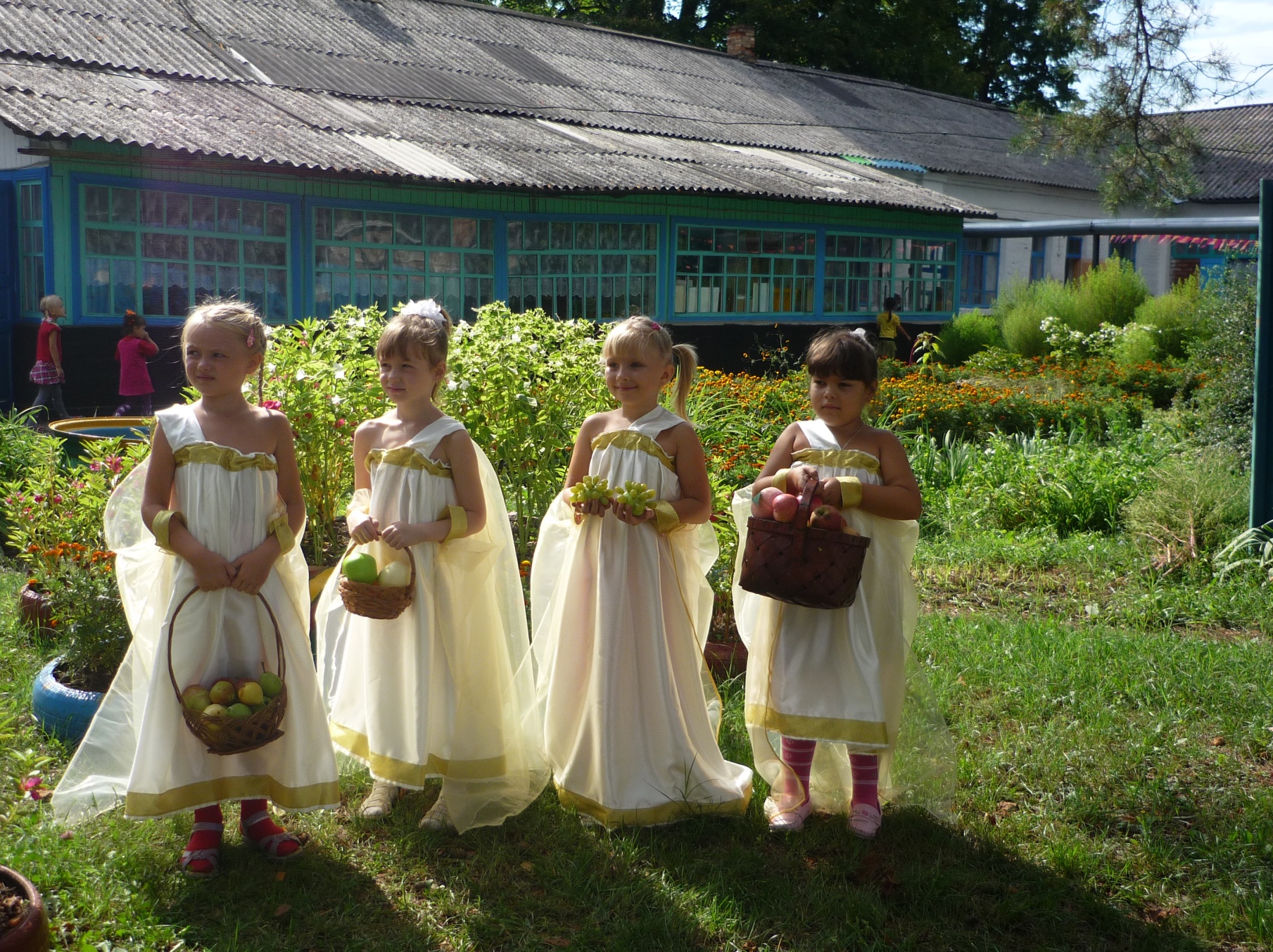 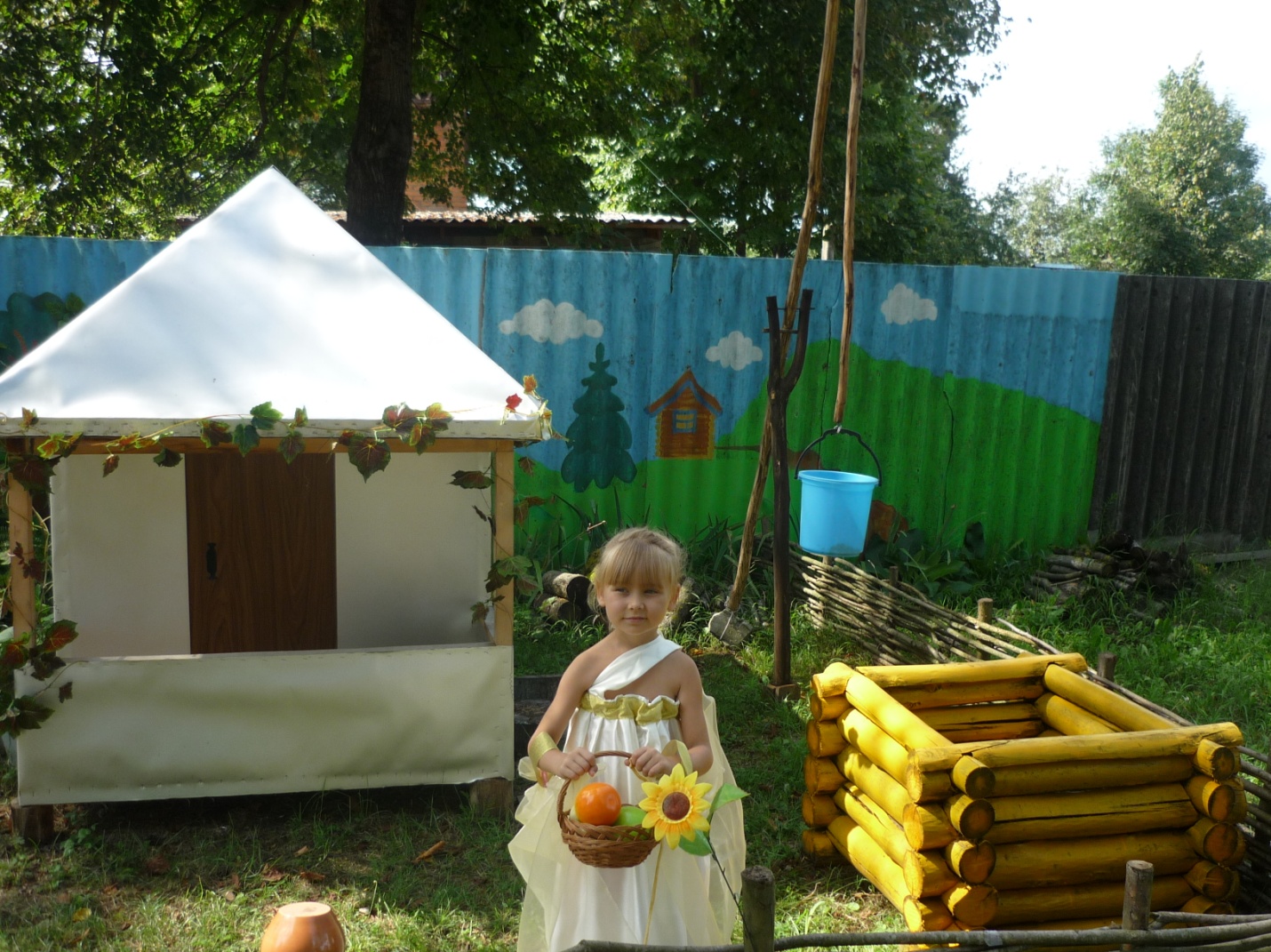 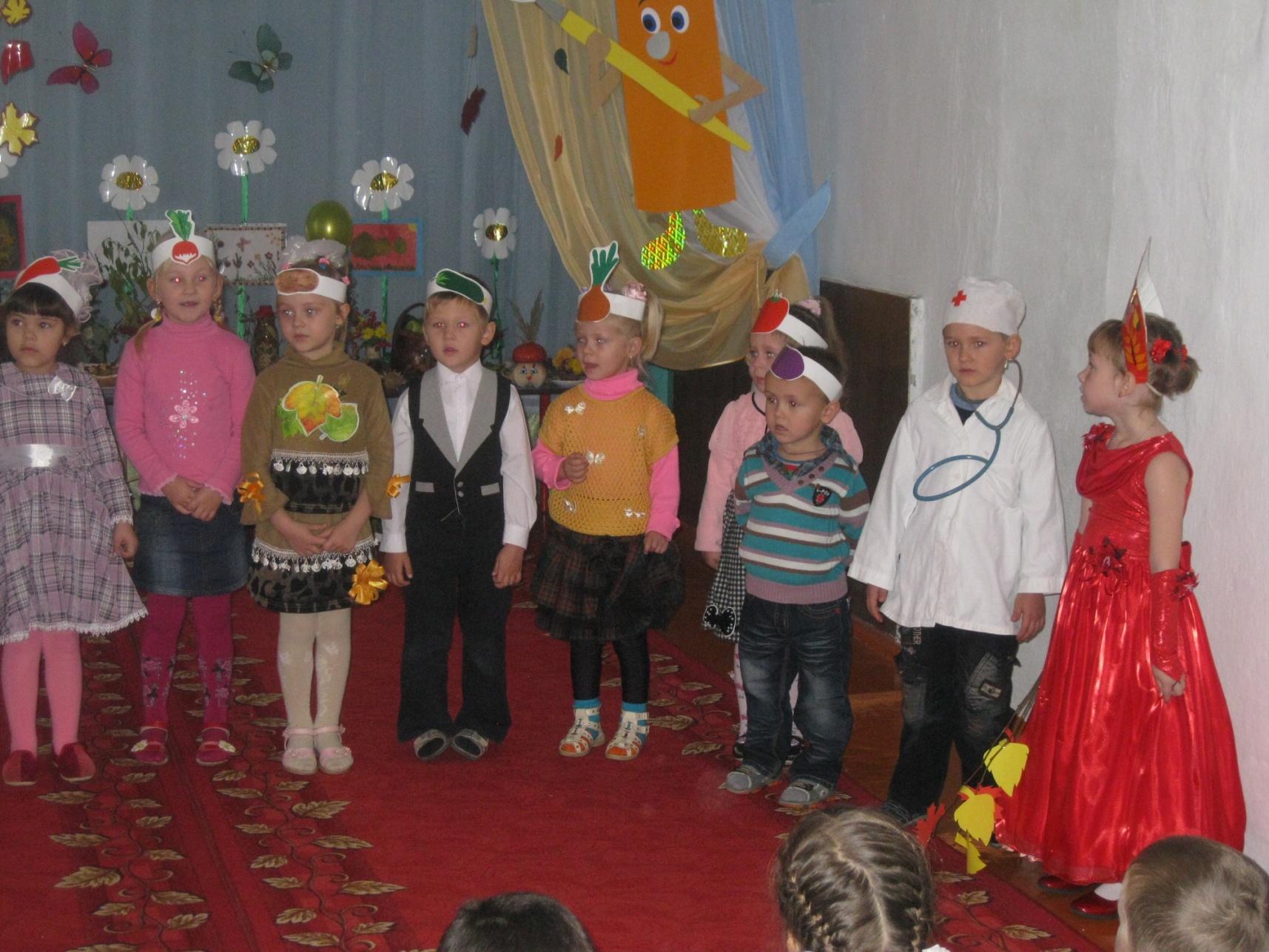 Инсценировка «О пользе овощей»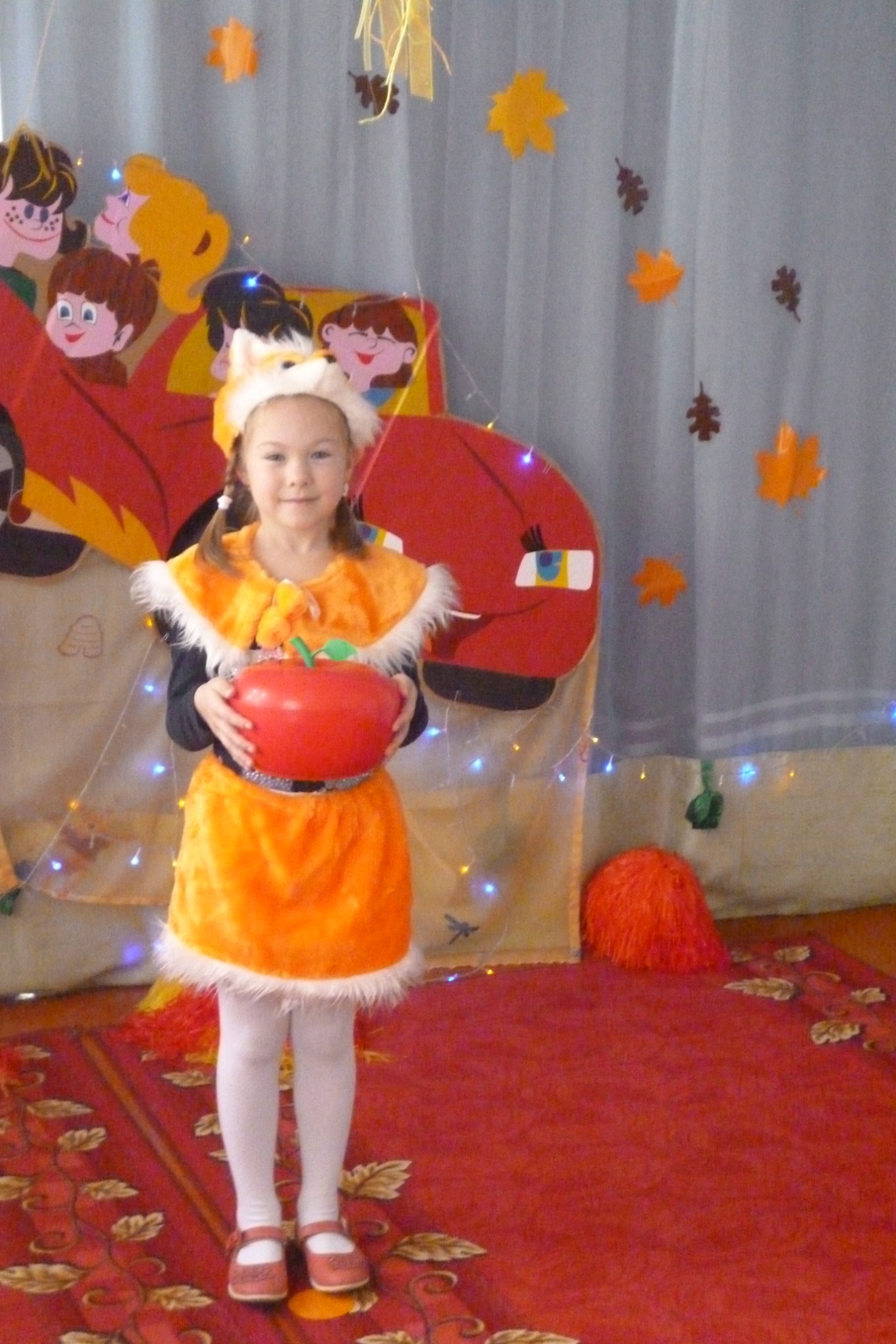 Сценка «Одно яблоко на всех»Подвижные игры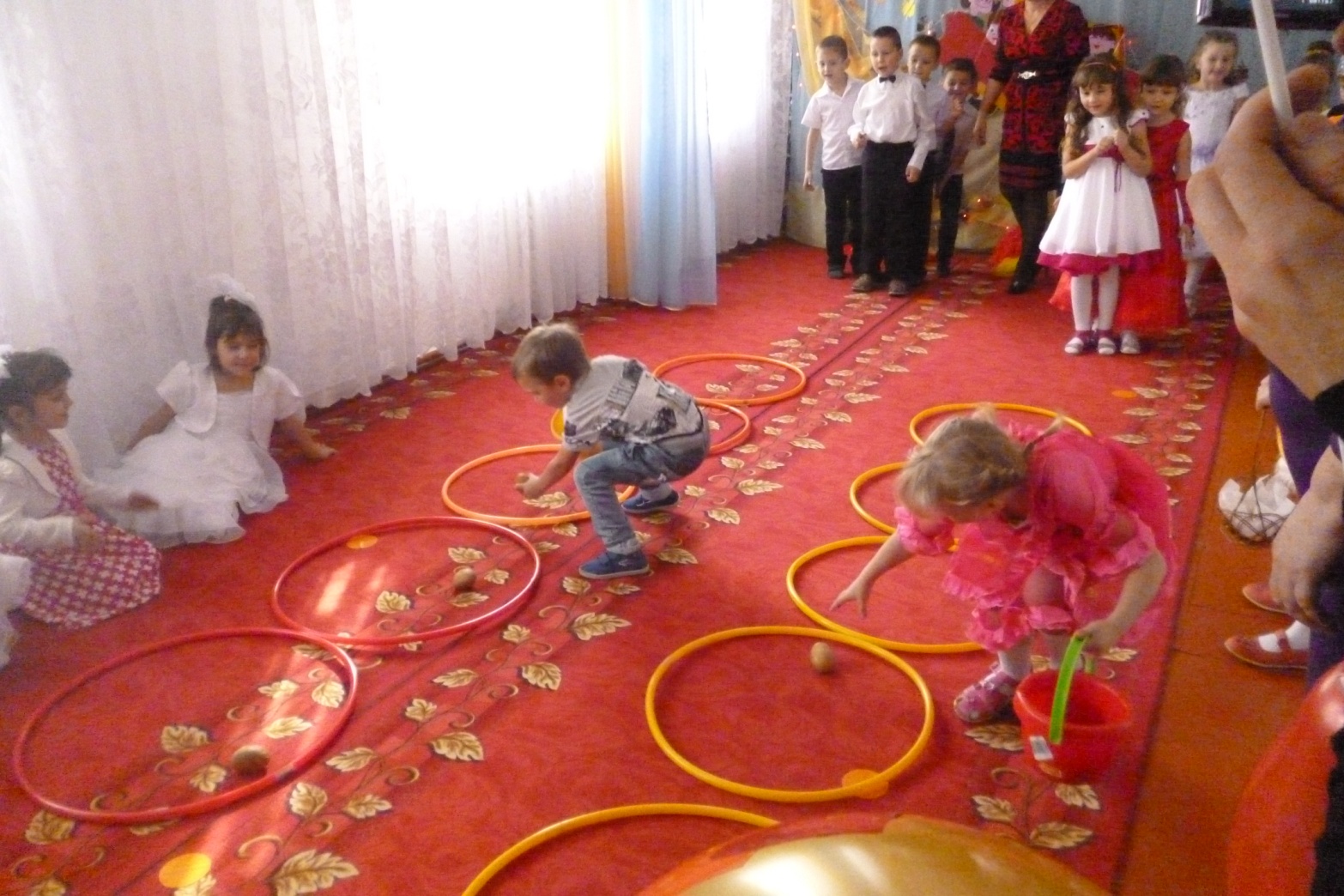 Игра-эстафета «Посадка картошки»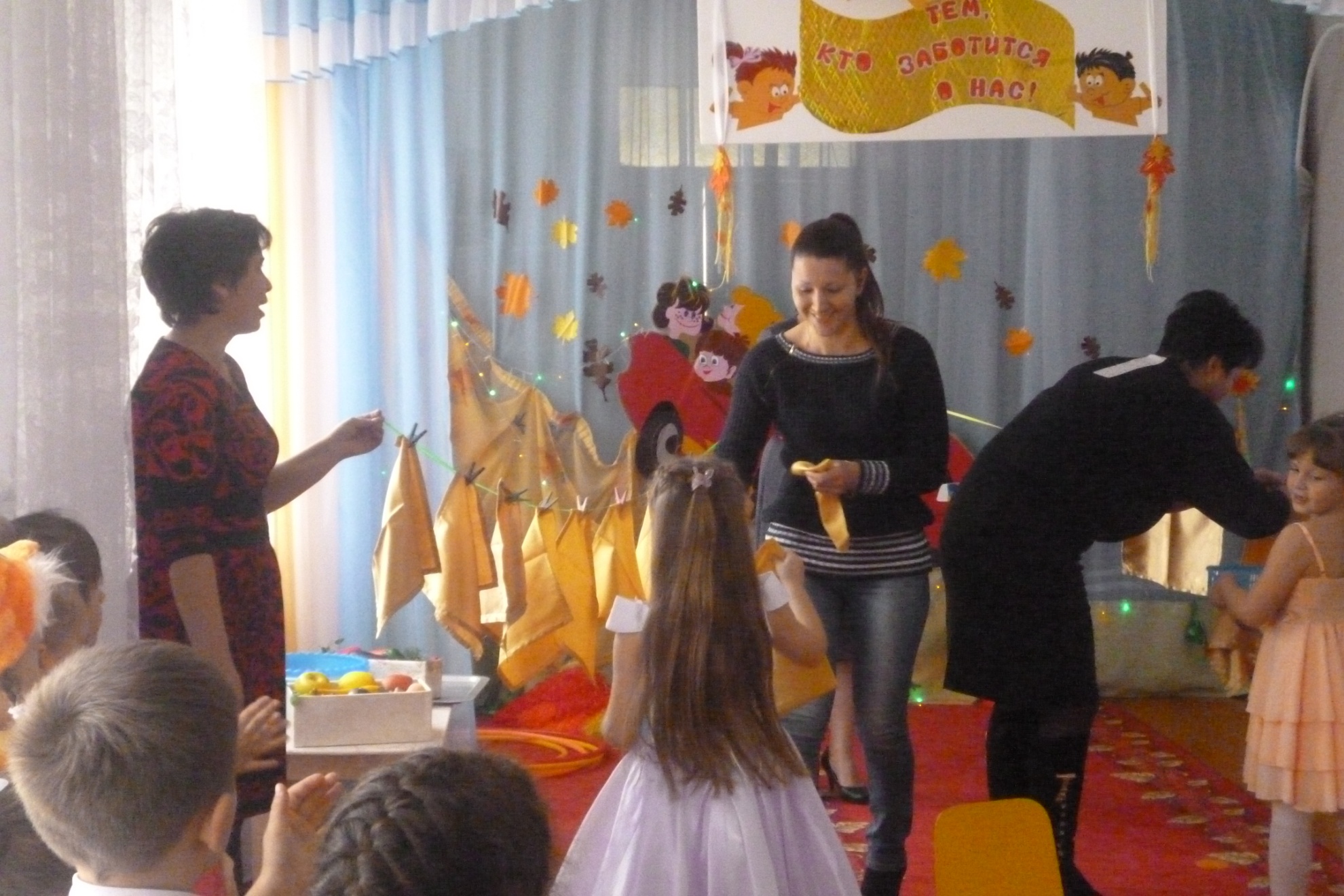 Игра-соревнование вместе с родителями «Постираем платочки»